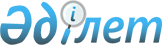 О внесении изменений и дополнений в решение районного маслихата от 26 декабря 2013 года № 137 "О бюджете Уилского района на 2014-2016 годы"
					
			Утративший силу
			
			
		
					Решение маслихата Уилского района Актюбинской области от 16 апреля 2014 года № 166. Зарегистрировано Департаментом юстиции Актюбинской области 04 мая 2014 года № 3883. Утратило силу в связи с истечением срока применения (письмо Уилского районного маслихата Актюбинской области от 3 февраля 2015 года № 19)      Сноска. Утратило силу в связи с истечением срока применения – (письмо Уилского районного маслихата Актюбинской области от 03.02.2015 № 19).

      Примечание РЦПИ.

      В тексте документа сохранена пунктуация и орфография оригинала.



      В соответствии со статьями 9, 106 Бюджетного Кодекса Республики Казахстан от 4 декабря 2008 года, статьей 6 Закона Республики Казахстан от 23 января 2001 года «О местном государственном управлении и самоуправлении в Республике Казахстан», Уилский районный маслихат Р Е Ш И Л:



      1. Внести в решение районного маслихата от 26 декабря 2013 года № 137 «О бюджете Уилского района на 2014-2016 годы» (зарегистрированное в государственном реестре нормативных правовых актов за № 3741, опубликованное в газете «Ойыл» 23, 30 января и 4 февраля 2014 года № 3, 4 и 5) следующие изменения и дополнения:



      1) в пункте 1:



      в подпункте 1):

      доходы

      цифры «2 658 678» заменить цифрами «2 746 711»;

      в том числе по:

      поступлениям трансфертов

      цифры «2 433 678» заменить цифрами «2 521 711»;



      в подпункте 2):

      затраты

      цифры «2 664 081,6» заменить цифрами «2 752 115,6»;



      2) Дополнить подпунктом 4-1 следующего содержание:

      «4-1. Принять к сведению и руководству, что в соответствии со статьей 12-1 Закона Республики Казахстан «О республиканском бюджете на 2014 -2016 годы» установлена с 1 апреля 2014 года ежемесячная надбавка за особые условия труда к должностным окладам работников государственных учреждений, не являющихся государственными служащими, а также работников государственных предприятий, финансируемых из местных бюджетов, в размере 10 процентов.».



      3) в пункте 6:

      в части абзаца 3:

      цифры «46 497» заменить цифрами «48 494»;

      и дополнить абзацами 6, 7 следующего содержания:

      150 тысяч тенге - на выплату государственной адресной социальной помощи;

      85 886 тысяч тенге - на выплату ежемесячной надбавки за особые условия труда к должностным окладам работников государственных учреждений, не являющихся государственными служащими, а также работников государственных предприятий, финансируемых из местных бюджетов, в размере 10 процентов с 1 апреля 2014 года».



      4) приложения 1 и 5 к указанному решению изложить в новой редакции согласно приложениям 1 и 2.



      2. Настоящее решение вводится в действие с 1 января 2014 года.

 

  Бюджет района на 2014 год

  Объем финансирования бюджетных программ аппаратов акимов сельских округов на 2014 год

       продолжение таблицы

 

 
					© 2012. РГП на ПХВ «Институт законодательства и правовой информации Республики Казахстан» Министерства юстиции Республики Казахстан
				      Председатель сессии 

      районного маслихата: Секретарь районного маслихата:      Б. Нургазин Б. Бисекенов

Приложение № 1 к решению районного маслихата от 16 апреля 2014 года № 166Приложение № 1 к решению районного маслихата от 26 декабря 2014 года № 137Категория

 Категория

 Категория

 Категория

 Категория

 Категория

 Категория

 Категория

 Сумма

(тыс.

тенге)

 Класс

 Класс

 Класс

 Класс

 Класс

 Класс

 Сумма

(тыс.

тенге)

 Подкласс

 Подкласс

 Подкласс

 Подкласс

 Подкласс

 Сумма

(тыс.

тенге)

 НАИМЕНОВАНИЕ

 НАИМЕНОВАНИЕ

 НАИМЕНОВАНИЕ

 Сумма

(тыс.

тенге)

 1

 1

 2

 3

 3

 4

 4

 4

 5

 I. Доходы

 I. Доходы

 I. Доходы

 2746711

 1

 1

 Налоговые поступления

 Налоговые поступления

 Налоговые поступления

 205627

 01

 Подоходный налог

 Подоходный налог

 Подоходный налог

 96355

 2

 2

 Индивидуальный подоходный налог

 Индивидуальный подоходный налог

 Индивидуальный подоходный налог

 96355

 03

 Социальный налог

 Социальный налог

 Социальный налог

 83300

 1

 1

 Социальный налог

 Социальный налог

 Социальный налог

 83300

 04

 Налоги на собственность

 Налоги на собственность

 Налоги на собственность

 22737

 1

 1

 Hалоги на имущество

 Hалоги на имущество

 Hалоги на имущество

 6905

 3

 3

 Земельный налог

 Земельный налог

 Земельный налог

 952

 4

 4

 Hалог на транспортные средства

 Hалог на транспортные средства

 Hалог на транспортные средства

 13200

 5

 5

 Единый земельный налог

 Единый земельный налог

 Единый земельный налог

 1680

 05

 Внутренние налоги на товары, работы и услуги

 Внутренние налоги на товары, работы и услуги

 Внутренние налоги на товары, работы и услуги

 2130

 2

 2

 Акцизы

 Акцизы

 Акцизы

 266

 3

 3

 Поступления за использование природных и других ресурсов

 Поступления за использование природных и других ресурсов

 Поступления за использование природных и других ресурсов

 300

 4

 4

 Сборы за ведение предпринимательской и профессиональной деятельности

 Сборы за ведение предпринимательской и профессиональной деятельности

 Сборы за ведение предпринимательской и профессиональной деятельности

 1512

 5

 5

 Фиксированный налог

 Фиксированный налог

 Фиксированный налог

 52

 08

 Обязательные платежи, взимаемые за совершение юридически значимых действий и (или) выдачу документов уполномоченными на то государственными органами или должностными лицами

 Обязательные платежи, взимаемые за совершение юридически значимых действий и (или) выдачу документов уполномоченными на то государственными органами или должностными лицами

 Обязательные платежи, взимаемые за совершение юридически значимых действий и (или) выдачу документов уполномоченными на то государственными органами или должностными лицами

 1 105

 1

 1

 Государственная пошлина

 Государственная пошлина

 Государственная пошлина

 1 105

 2

 2

 Неналоговые поступления

 Неналоговые поступления

 Неналоговые поступления

 18743

 01

 Доходы от государственной собственности

 Доходы от государственной собственности

 Доходы от государственной собственности

 3940

 5

 5

 Доходы от аренды имущества, находящегося в государственной собственности

 Доходы от аренды имущества, находящегося в государственной собственности

 Доходы от аренды имущества, находящегося в государственной собственности

 3940

 Вознаграждения (интересы) по бюджетным кредитам, выданным из местного бюджета до 2005 года юридическим лицам

 Вознаграждения (интересы) по бюджетным кредитам, выданным из местного бюджета до 2005 года юридическим лицам

 Вознаграждения (интересы) по бюджетным кредитам, выданным из местного бюджета до 2005 года юридическим лицам

 Вознаграждения (интересы) по бюджетным кредитам, выданным из местного бюджета до 2005 года юридическим лицам

 06

 Прочие неналоговые поступления

 Прочие неналоговые поступления

 Прочие неналоговые поступления

 14 803

 1

 1

 Прочие неналоговые поступления

 Прочие неналоговые поступления

 Прочие неналоговые поступления

 14 803

 3

 3

 Поступления от продажи основного капитала

 Поступления от продажи основного капитала

 Поступления от продажи основного капитала

 630

 03

 Продажа земли и нематериальных активов

 Продажа земли и нематериальных активов

 Продажа земли и нематериальных активов

 630

 1

 1

 Поступления от продажи земельных участков

 Поступления от продажи земельных участков

 Поступления от продажи земельных участков

 630

 4

 4

 Поступление трансфертов

 Поступление трансфертов

 Поступление трансфертов

 2521711

 02

 Трансферты из вышестоящих органов государственного управления

 Трансферты из вышестоящих органов государственного управления

 Трансферты из вышестоящих органов государственного управления

 2521711

 2

 2

 Трансферты из областного бюджета

 Трансферты из областного бюджета

 Трансферты из областного бюджета

 2521711

 Целевые текущие трансферты

 Целевые текущие трансферты

 Целевые текущие трансферты

 210174

 Целевые трансферты на развитие

 Целевые трансферты на развитие

 Целевые трансферты на развитие

 401900

 Субвенции

 Субвенции

 Субвенции

 1909637

 Функ. группа

 Функ. группа

 Функ. группа

 Функ. группа

 Функ. группа

 Функ. группа

 Функ. группа

 Сумма (тыс.тенге)

 Сумма (тыс.тенге)

 Функ. подгруппа

 Функ. подгруппа

 Функ. подгруппа

 Функ. подгруппа

 Функ. подгруппа

 Функ. подгруппа

 Сумма (тыс.тенге)

 Сумма (тыс.тенге)

 Администратор

 Администратор

 Администратор

 Администратор

 Сумма (тыс.тенге)

 Сумма (тыс.тенге)

 Программа

 Программа

 Программа

 Сумма (тыс.тенге)

 Сумма (тыс.тенге)

 НАИМЕНОВАНИЕ

 Сумма (тыс.тенге)

 Сумма (тыс.тенге)

 1

 2

 2

 3

 4

 4

 5

 6

 6

 II. Затраты

 2752114,6

 2752114,6

 01

 Государственные услуги общего характера

 208233,5

 208233,5

 01

 1

 1

 Представительные, исполнительные и другие органы, выполняющие общие функции государственного управления

 173664,5

 173664,5

 01

 1

 1

 112

 Аппарат маслихата района (города областного значения)

 17698

 17698

 01

 1

 1

 112

 001

 001

 Услуги по обеспечению деятельности маслихата района (города областного значения)

 12941

 12941

 01

 1

 1

 112

 003

 003

 Капитальные расходы государственного органа 

 4757

 4757

 01

 1

 1

 122

 Аппарат акима района (города областного значения)

 52756

 52756

 01

 1

 1

 122

 001

 001

 Услуги по обеспечению деятельности акима района (города областного значения)

 52756

 52756

 01

 1

 1

 123

 Аппарат акима района в городе, города районного значения, поселка, села, сельского округа

 103210,5

 103210,5

 01

 1

 1

 123

 001

 001

 Услуги по обеспечению деятельности акима района в городе, города районного значения, поселка, села, сельского округа

 101054

 101054

 022

 022

 Капитальные расходы государственного органа

 175

 175

 107

 107

 Проведение мероприятий за счет резерва местного исполнительного органа на неотложные затраты

 1981,5

 1981,5

 01

 2

 2

 Финансовая деятельность

 23071

 23071

 01

 2

 2

 452

 Отдел финансов района (города областного значения)

 23071

 23071

 01

 2

 2

 452

 001

 001

 Услуги по реализации государственной политики в области исполнения бюджета района (города областного значения) и управления коммунальной собственностью района (города областного значения)

 12753

 12753

 01

 2

 2

 452

 003

 003

 Проведение оценки имущества в целях налогообложения

 236

 236

 01

 2

 2

 452

 011

 011

 Учет, хранение, оценка и реализация имущества, поступившего в коммунальную собственность

 10082

 10082

 01

 5

 5

 Планирование и статистическая деятельность

 11498

 11498

 01

 5

 5

 453

 Отдел экономики и бюджетного планирования района (города областного значения)

 11498

 11498

 01

 5

 5

 453

 001

 001

 Услуги по реализации государственной политики в области формирования и развития экономической политики, системы государственного планирования и управления района (города областного значения)

 11268

 11268

 004

 004

 Капитальные расходы государственного органа

 230

 230

 02

 Оборона

 2218

 2218

 02

 1

 1

 Военные нужды

 2218

 2218

 02

 1

 1

 122

 Аппарат акима района (города областного значения)

 2218

 2218

 02

 1

 1

 122

 005

 005

 Мероприятия в рамках исполнения всеобщей воинской обязанности

 2218

 2218

 04

 Образование

 1987627,9

 1987627,9

 04

 1

 1

 Дошкольное воспитание и обучение

 194364,9

 194364,9

 04

 1

 1

 464

 Отдел образования района (города областного значения)

 194364,9

 194364,9

 04

 1

 1

 464

 009

 009

 Обеспечение деятельности организаций дошкольного воспитания и обучения

 145870,9

 145870,9

 04

 1

 1

 464

 040

 040

 Реализация государственного образовательного заказа в дошкольных организациях образования

 48494

 48494

 04

 2

 2

 Начальное, основное среднее и общее среднее образование

 1471635

 1471635

 04

 2

 2

 464

 Отдел образования района (города областного значения)

 1471635

 1471635

 04

 2

 2

 464

 003

 003

 Общеобразовательное обучение

 1424766

 1424766

 04

 2

 2

 464

 006

 006

 Дополнительное образование для детей

 46869

 46869

 04

 9

 9

 Прочие услуги в области образования

 321628

 321628

 04

 9

 9

 464

 Отдел образования района (города областного значения)

 28628

 28628

 04

 9

 9

 464

 001

 001

 Услуги по реализации государственной политики на местном уровне в области образования

 12229

 12229

 04

 9

 9

 464

 005

 005

 Приобретение и доставка учебников, учебно-методических комплексов для государственных учреждений образования района (города областного значения)

 6359

 6359

 04

 9

 9

 464

 007

 007

 Проведение школьных олимпиад, внешкольных мероприятий и конкурсов районного (городского) масштаба

 778

 778

 04

 9

 9

 464

 015

 015

 Ежемесячная выплата денежных средств опекунам (попечителям) на содержание ребенка-сироты (детей-сирот), и ребенка (детей), оставшегося без попечения родителей

 2452

 2452

 04

 9

 9

 464

 067

 067

 Капитальные расходы подведомственных государственных учреждений и организаций

 6810

 6810

 04

 9

 9

 466

 Отдел архитектуры, градостроительства и строительства района (города областного значения)

 293000

 293000

 04

 9

 9

 466

 037

 037

 Строительство и реконструкция объектов образования

 293000

 293000

 06

 Социальная помощь и социальное обеспечение

 100698,4

 100698,4

 06

 2

 2

 Социальная помощь

 88737

 88737

 06

 2

 2

 451

 Отдел занятости и социальных программ района (города областного значения)

 88737

 88737

 06

 2

 2

 451

 002

 002

 Программа занятости

 22570

 22570

 06

 2

 2

 451

 004

 004

 Оказание социальной помощи на приобретение топлива специалистам здравоохранения, образования, социального обеспечения, культуры, спорта и ветеринарии в сельской местности в соответствии с законодательством Республики Казахстан

 9891

 9891

 06

 2

 2

 451

 005

 005

 Государственная адресная социальная помощь

 578

 578

 06

 2

 2

 451

 006

 006

 Оказание жилищной помощи

 194

 194

 06

 2

 2

 451

 007

 007

 Социальная помощь отдельным категориям нуждающихся граждан по решениям местных представительных органов

 19851

 19851

 06

 2

 2

 451

 014

 014

 Оказание социальной помощи нуждающимся гражданам на дому

 3784

 3784

 06

 2

 2

 451

 016

 016

 Государственные пособия на детей до 18 лет

 29452

 29452

 06

 2

 2

 451

 017

 017

 Обеспечение нуждающихся инвалидов обязательными гигиеническими средствами и предоставление услуг специалистами жестового языка, индивидуальными помощниками в соответствии с индивидуальной программой реабилитации инвалида

 2417

 2417

 06

 2

 2

 451

 023

 023

 Обеспечение деятельности центров занятости населения

 0

 0

 06

 9

 9

 Прочие услуги в области социальной помощи и социального обеспечения

 11961,4

 11961,4

 06

 9

 9

 451

 Отдел занятости и социальных программ района (города областного значения)

 11961,4

 11961,4

 06

 9

 9

 451

 001

 001

 Услуги по реализации государственной политики на местном уровне в области обеспечения занятости и реализации социальных программ для населения

 11498

 11498

 06

 9

 9

 451

 011

 011

 Оплата услуг по зачислению, выплате и доставке пособий и других социальных выплат

 400

 400

 115

 115

 Выполнение обязательств местных исполнительных органов по решениям судов за счет средств резерва местного исполнительного органа

 63,4

 63,4

 07

 Жилищно-коммунальное хозяйство

 170073

 170073

 07

 1

 1

 Жилищное хозяйство

 48600

 48600

 458

 Отдел жилищно-коммунального хозяйства, пассажирского транспорта и автомобильных дорог района (города областного значения)

 1300

 1300

 003

 003

 Организация сохранения государственного жилищного фонда

 1300

 1300

 466

 Отдел архитектуры, градостроительства и строительства района (города областного значения)

 5757

 5757

 466

 003

 003

 Проектирование, строительство и (или) приобретение жилья коммунального жилищного фонда

 3757

 3757

 004

 004

 Проектирование, развитие, обустройство и (или) приобретение инженерно-коммуникационной инфраструктуры

 2000

 2000

 455

 Отдел культуры и развития языков района (города областного значения)

 2971

 2971

 024

 024

 Ремонт объектов в рамках развития городов и сельских населенных пунктов по Дорожной карте занятости 2020

 2971

 2971

 464

 Отдел образования района (города областного значения)

 38572

 38572

 026

 026

 Ремонт объектов в рамках развития городов и сельских населенных пунктов по Дорожной карте занятости 2020

 38572

 38572

 07

 2

 2

 Коммунальное хозяйство

 108700

 108700

 07

 2

 2

 458

 Отдел жилищно-коммунального хозяйства, пассажирского транспорта и автомобильных дорог района (города областного значения)

 5000

 5000

 07

 2

 2

 458

 012

 012

 Функционирование системы водоснабжения и водоотведения

 5000

 5000

 07

 2

 2

 466

 Отдел архитектуры, градостроительства и строительства района (города областного значения)

 103700

 103700

 07

 2

 2

 466

 005

 005

 Развитие коммунального хозяйства

 103700

 103700

 07

 3

 3

 Благоустройство населенных пунктов

 12773

 12773

 07

 3

 3

 123

 Аппарат акима района в городе, города районного значения, поселка, села, сельского округа

 9973

 9973

 07

 3

 3

 123

 008

 008

 Освещение улиц населенных пунктов

 3601

 3601

 07

 3

 3

 123

 010

 010

 Содержание мест захоронений и погребение безродных

 209

 209

 07

 3

 3

 123

 011

 011

 Благоустройство и озеленение населенных пунктов

 6163

 6163

 458

 Отдел жилищно-коммунального хозяйства, пассажирского транспорта и автомобильных дорог района (города областного значения)

 2800

 2800

 018

 018

 Благоустройство и озеленение населенных пунктов

 2800

 2800

 08

 Культура, спорт, туризм и информационное пространство

 135287

 135287

 08

 1

 1

 Деятельность в области культуры

 65827

 65827

 08

 1

 1

 455

 Отдел культуры и развития языков района (города областного значения)

 65827

 65827

 08

 1

 1

 455

 003

 003

 Поддержка культурно-досуговой работы

 65827

 65827

 08

 2

 2

 Спорт

 6878

 6878

 08

 2

 2

 465

 Отдел физической культуры и спорта района (города областного значения)

 6878

 6878

 08

 2

 2

 465

 001

 001

 Услуги по реализации государственной политики на местном уровне в сфере физической культуры и спорта

 5119

 5119

 08

 2

 2

 465

 004

 004

 Капитальные расходы государственного органа 

 450

 450

 08

 2

 2

 465

 006

 006

 Проведение спортивных соревнований на районном (города областного значения) уровне

 382

 382

 08

 2

 2

 465

 007

 007

 Подготовка и участие членов сборных команд района (города областного значения) по различным видам спорта на областных спортивных соревнованиях

 927

 927

 08

 3

 3

 Информационное пространство

 44500

 44500

 08

 3

 3

 455

 Отдел культуры и развития языков района (города областного значения)

 40639

 40639

 08

 3

 3

 455

 006

 006

 Функционирование районных (городских) библиотек

 40408

 40408

 007

 007

 Развитие государственного языка и других языков народа Казахстана

 231

 231

 08

 3

 3

 456

 Отдел внутренней политики района (города областного значения)

 3861

 3861

 08

 3

 3

 456

 002

 002

 Услуги по проведению государственной информационной политики через газеты и журналы

 3000

 3000

 08

 3

 3

 456

 005

 005

 Услуги по проведению государственной информационной политики через телерадиовещание

 861

 861

 08

 9

 9

 Прочие услуги по организации культуры, спорта, туризма и информационного пространства

 18082

 18082

 08

 9

 9

 455

 Отдел культуры и развития языков района (города областного значения)

 4969

 4969

 08

 9

 9

 455

 001

 001

 Услуги по реализации государственной политики на местном уровне в области развития языков и культуры

 4969

 4969

 08

 9

 9

 456

 Отдел внутренней политики района (города областного значения)

 13113

 13113

 08

 9

 9

 456

 001

 001

 Услуги по реализации государственной политики на местном уровне в области информации, укрепления государственности и формирования социального оптимизма граждан

 5821

 5821

 08

 9

 9

 456

 003

 003

 Реализация мероприятий в сфере молодежной политики

 6627

 6627

 08

 9

 9

 456

 032

 032

 Капитальные расходы подведомственных государственных учреждений и организаций

 665

 665

 10

 Сельское, водное, лесное, рыбное хозяйство, особо охраняемые природные территории, охрана окружающей среды и животного мира, земельные отношения

 90329

 90329

 10

 1

 1

 Сельское хозяйство

 33901

 33901

 10

 1

 1

 453

 Отдел экономики и бюджетного планирования района (города областного значения)

 7024

 7024

 10

 1

 1

 453

 099

 099

 Реализация мер по оказанию социальной поддержки специалистов

 7024

 7024

 10

 1

 1

 466

 Отдел архитектуры, градостроительства и строительства района (города областного значения)

 2474

 2474

 10

 1

 1

 466

 010

 010

 Развитие объектов сельского хозяйства

 2474

 2474

 10

 1

 1

 474

 Отдел сельского хозяйства и ветеринарии района (города областного значения)

 24403

 24403

 10

 1

 1

 474

 001

 001

 Услуги по реализации государственной политики на местном уровне в сфере сельского хозяйства и ветеринарии

 11196

 11196

 007

 007

 Организация отлова и уничтожения бродячих собак и кошек

 927

 927

 008

 008

 Возмещение владельцам стоимости изымаемых и уничтожаемых больных животных, продуктов и сырья животного происхождения

 11680

 11680

 10

 1

 1

 474

 012

 012

 Проведение мероприятий по идентификации сельскохозяйственных животных

 600

 600

 10

 6

 6

 Земельные отношения

 8210

 8210

 10

 6

 6

 463

 Отдел земельных отношений района (города областного значения)

 8210

 8210

 10

 6

 6

 463

 001

 001

 Услуги по реализации государственной политики в области регулирования земельных отношений на территории района (города областного значения)

 6481

 6481

 10

 6

 6

 463

 006

 006

 Землеустройство, проводимое при установлении границ районов, городов областного значения, районного значения, сельских округов, поселков, сел

 1729

 1729

 10

 9

 9

 Прочие услуги в области сельского, водного, лесного, рыбного хозяйства, охраны окружающей среды и земельных отношений

 48218

 48218

 10

 9

 9

 474

 Отдел сельского хозяйства и ветеринарии района (города областного значения)

 48218

 48218

 10

 9

 9

 474

 013

 013

 Проведение противоэпизоотических мероприятий

 48218

 48218

 11

 Промышленность, архитектурная, градостроительная и строительная деятельность

 6882

 6882

 11

 2

 2

 Архитектурная, градостроительная и строительная деятельность

 6882

 6882

 11

 2

 2

 466

 Отдел архитектуры, градостроительства и строительства района (города областного значения)

 6882

 6882

 11

 2

 2

 466

 001

 001

 Услуги по реализации государственной политики в области строительства, улучшения архитектурного облика городов, районов и населенных пунктов области и обеспечению рационального и эффективного градостроительного освоения территории района (города областного значения)

 6882

 6882

 12

 Транспорт и коммуникации

 17083,7

 17083,7

 12

 1

 1

 Автомобильный транспорт

 17083,7

 17083,7

 12

 1

 1

 458

 Отдел жилищно-коммунального хозяйства, пассажирского транспорта и автомобильных дорог района (города областного значения)

 17083,7

 17083,7

 12

 1

 1

 458

 023

 023

 Обеспечение функционирования автомобильных дорог

 15336

 15336

 045

 045

 Капитальный и средний ремонт автомобильных дорог районного значения и улиц населенных пунктов

 1747,7

 1747,7

 13

 Прочие

 33448,1

 33448,1

 13

 3

 3

 Поддержка предпринимательской деятельности и защита конкуренции

 6453

 6453

 13

 3

 3

 469

 Отдел предпринимательства района (города областного значения)

 6453

 6453

 13

 3

 3

 469

 001

 001

 Услуги по реализации государственной политики на местном уровне в области развития предпринимательства и промышленности

 5438

 5438

 13

 3

 3

 469

 003

 003

 Поддержка предпринимательской деятельности

 535

 535

 13

 3

 3

 469

 004

 004

 Капитальные расходы государственного органа 

 480

 480

 13

 9

 9

 Прочие

 26995,1

 26995,1

 123

 Аппарат акима района в городе, города районного значения, поселка, села, сельского округа

 17749

 17749

 123

 040

 040

 Реализация мер по содействию экономическому развитию регионов в рамках Программы «Развитие регионов»

 17749

 17749

 13

 9

 9

 452

 Отдел финансов района (города областного значения)

 2455,1

 2455,1

 13

 9

 9

 452

 012

 012

 Резерв местного исполнительного органа района (города областного значения)

 2455,1

 2455,1

 13

 9

 9

 458

 Отдел жилищно-коммунального хозяйства, пассажирского транспорта и автомобильных дорог района (города областного значения)

 6791

 6791

 13

 9

 9

 458

 001

 001

 Услуги по реализации государственной политики на местном уровне в области жилищно-коммунального хозяйства, пассажирского транспорта и автомобильных дорог

 6791

 6791

 15

 Трансферты

 234

 234

 1

 1

 Трансферты

 234

 234

 452

 Отдел финансов района (города областного значения)

 234

 234

 006

 006

 Возврат неиспользованных (недоиспользованных) целевых трансфертов

 234

 234

 III. Чистое бюджетное кредитование

 22349

 22349

 Бюджетные кредиты

 27780

 27780

 10

 Сельское, водное, лесное, рыбное хозяйство, особо охраняемые природные территории, охрана окружающей среды и животного мира, земельные отношения

 27780

 27780

 10

 1

 1

 Сельское хозяйство

 27780

 27780

 10

 1

 1

 453

 Отдел экономики и бюджетного планирования района (города областного значения)

 27780

 27780

 10

 1

 1

 453

 006

 006

 Бюджетные кредиты для реализации мер социальной поддержки специалистов

 27780

 27780

 Категория

 Категория

 Категория

 Категория

 Категория

 Категория

 Категория

 Сумма

(тыс.

тенге)

 Сумма

(тыс.

тенге)

 Класс

 Класс

 Класс

 Класс

 Класс

 Класс

 Сумма

(тыс.

тенге)

 Сумма

(тыс.

тенге)

 Подкласс

 Подкласс

 Подкласс

 Подкласс

 Сумма

(тыс.

тенге)

 Сумма

(тыс.

тенге)

 НАИМЕНОВАНИЕ

 Сумма

(тыс.

тенге)

 Сумма

(тыс.

тенге)

 1

 2

 2

 3

 4

 5

 5

 5

 1

 Погашение бюджетных кредитов

 5431

 5431

 01

 01

 Погашение бюджетных кредитов

 5431

 5431

 Погашение бюджетных кредитов, выданных из государственного бюджета

 5431

 5431

 Функ. группа

 Функ. группа

 Функ. группа

 Функ. группа

 Функ. группа

 Функ. группа

 Функ. группа

 Сумма

(тыс.

тенге)

 Сумма

(тыс.

тенге)

 Функ. подгруппа

 Функ. подгруппа

 Функ. подгруппа

 Функ. подгруппа

 Функ. подгруппа

 Функ. подгруппа

 Сумма

(тыс.

тенге)

 Сумма

(тыс.

тенге)

 Администратор

 Администратор

 Администратор

 Администратор

 Сумма

(тыс.

тенге)

 Сумма

(тыс.

тенге)

 Программа

 Программа

 Программа

 Сумма

(тыс.

тенге)

 Сумма

(тыс.

тенге)

 НАИМЕНОВАНИЕ

 Сумма

(тыс.

тенге)

 Сумма

(тыс.

тенге)

 1

 2

 2

 3

 4

 4

 5

 6

 6

 IV. Сальдо по операциям с финансовыми активами

 0

 0

 Приобретение финансовых активов

 0

 0

 V. Дефицит бюджета

 -27752,6

 -27752,6

 VI. Финансирование дефицита бюджета

 27752,6

 27752,6

 Категория

 Категория

 Категория

 Категория

 Категория

 Категория

 Категория

 Сумма

(тыс.

тенге)

 Сумма

(тыс.

тенге)

 Класс

 Класс

 Класс

 Класс

 Класс

 Класс

 Сумма

(тыс.

тенге)

 Сумма

(тыс.

тенге)

 Подкласс

 Подкласс

 Подкласс

 Подкласс

 Сумма

(тыс.

тенге)

 Сумма

(тыс.

тенге)

 НАИМЕНОВАНИЕ

 Сумма

(тыс.

тенге)

 Сумма

(тыс.

тенге)

 1

 2

 2

 3

 4

 5

 5

 7

 Поступление займа

 27780

 27780

 01

 01

 Внутренние государственные займы

 27780

 27780

 2

 2

 Договора займа

 27780

 27780

 16

 Погашение займов

 8240

 8240

 16

 1

 1

 Погашение займов

 8240

 8240

 16

 1

 1

 452

 Отдел финансов района (города областного значения)

 8240

 8240

 16

 1

 1

 452

 008

 008

 Погашение долга местного исполнительного органа перед вышестоящим бюджетом

 8239,9

 8239,9

 021

 021

 Возврат неиспользованных бюджетных кредитов, выданных из местного бюджета

 0,1

 0,1

 8

 Используемые остатки бюджетных средств

 8212,6

 8212,6

 1

 1

 Остатки бюджетных средств

 8212,6

 8212,6

 1

 Свободные остатки бюджетных средств

 8212,6

 8212,6

 Приложения № 2 к решению районного маслихата от 16 апреля 2014 года № 166Приложения № 5 к решению районного маслихата от 26 декабря 2013 года № 137Наименование

 001 "Услуги по обеспечению деятельности акима района в городе, города районного значения, поселка, села, сельского округа"

 008 "Освещение улиц

населенных пунктов"

 010 "Содержание мест захоронений и погребение безродных"

 011 "Благоустройство и озеленение населенных пунктов"

 Караойский с/округ

 9328

 234

 29

 410

 Коптогайский с/округ

 11745

 34

 29

 410

 Уилский с/округ

 34952

 2472

 35

 3704

 Кайындинский с/округ

 10014

 234

 29

 410

 С/округ им. Ш.Берсиева

 12786

 359

 29

 409

 Саралжинский с/округ

 11691

 34

 29

 410

 Сарбийский с/округ

 10538

 234

 29

 410

 Всего

 101054

 3601

 209

 6163

 Наименование

 022 "Капитальные расходы государственного органа"

 107 "Проведение мероприятий за счет резерва местного исполнительного органа на неотложные затраты"

 040 "Реализация мер по содействию экономическому развитию регионов в рамках Программы «Развитие регионов»"

 Всего

 Караойский с/округ

 0

 172,5

 1337

 11510,5

 Коптогайский с/округ

 0

 230

 2755

 15203

 Уилский с/округ

 0

 755

 6620

 48538

 Кайындинский с/округ

 0

 230

 1308

 12225

 С/округ им. Ш.Берсиева

 175

 295

 2381

 16434

 Саралжинский с/округ

 0

 149,5

 1945

 14258,5

 Сарбийский с/округ

 0

 149,5

 1403

 12763,5

 Всего

 175

 1981,5

 17749

 130932,5

 